	บันทึกข้อความ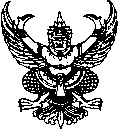 ส่วนราชการ กสธ. (กง.สส.) โทร.๐-๒๒๔๑-7225 ที่  มท ๐819.2/	วันที่         มีนาคม  2566เรื่อง	ขอเชิญเข้าร่วมประชุมเรียน    อสถ. 	๑. ต้นเรื่อง	 	สถ. ได้รับแจ้งจากสำนักงานคณะกรรมการสุขภาพแห่งชาติว่า ได้ร่วมกับศูนย์ความเป็นเลิศด้านชีววิทยาศาสตร์ (องค์การมหาชน) (ศลช.) ดำเนินงานโครงการพัฒนาขีดความสามารถด้านสาธารณสุขรองรับสถานการณ์ฉุกเฉิน : การเสริมสร้างความเข้มแข็งของระบบสุขภาพชุมชนในการเตรียมความพร้อม
และรับมือกับภาวะฉุกเฉินด้านสาธารณสุข (strengthening community health system capacity 
in preparation and response to public health emergency) เพื่อพัฒนาชุมชนต้นแบบชุมชนเข้มแข็งด้วยนวัตกรรม โดยใช้กลไกของชุมชนและเครือข่ายในพื้นที่ทั่วประเทศ พัฒนากลุ่มผู้มีพื้นฐานด้านวิทยาศาสตร์สุขภาพให้มีขีดความสามารถในการดูแลชุมชนในสถานประกอบการ และพัฒนากลไกเชื่อมโยงเครือข่ายต่าง ๆ ที่ทำงานด้านการป้องกันและควบคุมโรคโดยให้มีกลไกการทำงานเชื่อมประสานข้อมูลด้านวิชาการ 
และการปฏิบัติการในลักษณะกัลยาณมิตร สำหรับสร้างความมั่นคงด้านสุขภาพ และรับมือกรณีเกิดการระบาดของโรคอุบัติใหม่ในอนาคต จึงได้กำหนดจัดเวทีสาธารณะ “ฝ่าวิกฤตสุขภาพจากปฏิบัติการระดับพื้นที่
สู่นโยบายสาธารณะเพื่อสุขภาพแบบมีส่วนร่วม” ในวันอังคารที่ 4 เมษายน 2566 เวลา 08.30 – 16.00 น. ณ โรงแรมทีเค พาเลซ แอนด์ คอนเวนชั่น กรุงเทพมหานคร ในการนี้ จึงขอเชิญ สถ. เข้าร่วมเวทีดังกล่าว ดังนี้			       							        (เอกสารแนบ)		1.1 ผู้บริหารเข้าร่วมเวทีและเป็นวิทยากรแลกเปลี่ยนความคิดเห็นห้องย่อยที่ 3 
เวทีเสวนา “บทบาทของ อปท. กับการรับมือภาวะวิกฤตสุขภาพ” และหัวข้อก้าวต่อไป “ข้อเสนอสู่การสร้างความพร้อมเพื่อความรับมือภาวะฉุกเฉินด้านสาธารณสุขชุมชน” 		1.2 นางสาวภัชร์จิรัสม์ ธัชเมฆรัตน์ หัวหน้ากลุ่มงานส่งเสริมสุขภาพ เข้าร่วมเป็นวิทยากรแลกเปลี่ยนความคิดเห็นห้องย่อยที่ 3 เวทีเสวนา “บทบาทของ อปท. กับการรับมือภาวะวิกฤตสุขภาพ”		1.3 มีหนังสือถึง ผวจ. ทุกจังหวัด มอหมาย ทถจ. หรือผู้แทน เข้าร่วมเวที ผ่านระบบออนไลน์ พร้อมทั้ง แจ้งให้ นายก อบจ. เข้าร่วมเวทีและมอบหมายบุคลากรในสังกัดกองสาธารณสุข หน่วยละ 5 ท่าน และบุคลากร รพ.สต. ที่ถ่ายโอนทุกแห่ง เข้าร่วมเวทีตามวัน และเวลาดังกล่าว ผ่านระบบออนไลน์ 
ระบบ Zoom Meeting 	2. ข้อพิจารณา		กสธ. (กง.สส.) พิจารณาแล้ว เห็นควรดำเนินการ ดังนี้		2.1 มอบหมาย ผอ.กสธ. เข้าร่วมเวทีและเป็นวิทยากรแลกเปลี่ยนความคิดเห็นฯ ตามข้อ 1.1		2.2 มอบหมายนางสาวภัชร์จิรัสม์ ธัชเมฆรัตน์ หัวหน้ากลุ่มงานส่งเสริมสุขภาพ 
เข้าร่วมเป็นวิทยากรแลกเปลี่ยนความคิดเห็นฯ ตามข้อ 1.2/2.2 มีหนังสือ....-2-		2.3 มีหนังสือถึง ผวจ. ทุกจังหวัด เพื่อขอความร่วมมือมอบหมาย ทถจ. หรือผู้แทน 
เข้าร่วมเวทีดังกล่าว พร้อมทั้ง แจ้ง นายก อบจ. ทุกแห่ง เข้าร่วมเวทีและมอบหมายบุคลากรในสังกัด ตามข้อ 1.3 	3. ข้อเสนอ		จึงเรียนมาเพื่อโปรดพิจารณา หากเห็นชอบโปรดลงนามในหนังสือที่เสนอมาพร้อมนี้	                     	                               (นายกิตติพงษ์  เกิดฤทธิ์)                                                                         ผช.ล.ศอ.บต.                                                                         ปฏิบัติหน้าที่                                                                            ผอ.กสธ.                                                                      มีนาคม  2566เรื่อง	ขอเชิญเข้าร่วมเวทีสาธารณะ “ฝ่าวิกฤตสุขภาพจากปฏิบัติการระดับพื้นที่สู่นโยบายสาธารณะ
เพื่อสุขภาพแบบมีส่วนร่วม”เรียน  ผู้ว่าราชการจังหวัด ทุกจังหวัดสิ่งที่ส่งมาด้วย 	สำเนาหนังสือสำนักงานคณะกรรมการสุขภาพแห่งชาติ ที่ สช.สนพ. 0348/2566 	ลงวันที่ 20 มีนาคม 2566	 จำนวน 1 ชุด 	ด้วยสำนักงานคณะกรรมการสุขภาพแห่งชาติ ได้ร่วมกับศูนย์ความเป็นเลิศด้านชีววิทยาศาสตร์ (องค์การมหาชน) (ศลช.) ดำเนินงานโครงการพัฒนาขีดความสามารถด้านสาธารณสุขรองรับสถานการณ์ฉุกเฉิน : การเสริมสร้างความเข้มแข็งของระบบสุขภาพชุมชนในการเตรียมความพร้อมและรับมือกับภาวะฉุกเฉิน
ด้านสาธารณสุข เพื่อพัฒนาชุมชนต้นแบบชุมชนเข้มแข็งด้วยนวัตกรรม โดยใช้กลไกของชุมชนและเครือข่าย
ในพื้นที่ทั่วประเทศ จึงได้กำหนดจัดเวทีสาธารณะ “ฝ่าวิกฤตสุขภาพจากปฏิบัติการระดับพื้นที่สู่นโยบายสาธารณะเพื่อสุขภาพแบบมีส่วนร่วม” ในวันอังคารที่ 4 เมษายน 2566 เวลา 08.30 – 16.00 น. ผ่านระบบออนไลน์ ระบบ Zoom Meeting รายละเอียดปรากฏตามสิ่งที่ส่งมาด้วย	กรมส่งเสริมการปกครองท้องถิ่น ขอความร่วมมือจังหวัดมอบหมายท้องถิ่นจังหวัด หรือผู้แทนเข้าร่วมเวที ผ่านระบบออนไลน์ พร้อมทั้ง แจ้งนายกองค์การบริหารส่วนจังหวัด เข้าร่วมเวทีและมอบหมายบุคลากรในสังกัดกองสาธารณสุข หน่วยละ 5 ท่าน และบุคลากรโรงพยาบาลส่งเสริมสุขภาพตำบลทุกแห่ง 
ที่มีการถ่ายโอนภารกิจไปยังองค์การบริหารส่วนจังหวัด เข้าร่วมเวทีตามวัน และเวลาดังกล่าว ผ่านระบบออนไลน์ ระบบ Zoom Meeting ดาวน์โหลดสิ่งที่ส่งมาด้วยได้ที่เว็บไซต์ https://bit.ly/40nVi2b หรือ QR Code 
ท้ายหนังสือฉบับนี้ 	จึงเรียนมาเพื่อโปรดพิจารณาขอแสดงความนับถือ อธิบดีกรมส่งเสริมการปกครองท้องถิ่น        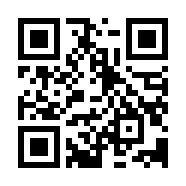 ที่ มท ๐๘๑๙.๒/ว    				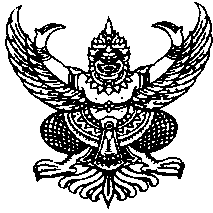 กรมส่งเสริมการปกครองท้องถิ่น
ถนนนครราชสีมา เขตดุสิต กทม. ๑๐๓๐๐ 